KSO selected to participate in SHIFT Festival 2020
 
The John F. Kennedy Center for the Performing Arts and Washington Performing Arts have announced the four orchestras selected to participate in the third SHIFT: A Festival of American Orchestras, taking place at the Kennedy Center and other locations around D.C. from March 23–29, 2020.

The Knoxville Symphony Orchestra was one of just four orchestras selected to perform a concert during the festival as well as present community residency programs in the D.C. area.
Other orchestras selected are:
Baltimore Symphony Orchestra
Jacksonville Symphony Orchestra
and Orpheus Chamber Orchestra (NY)

Save the date to attend!
March 27, 2020
The KSO will give a full performance as well as present one or more community programs in the D.C. area.  The KSO will have a block of $25 tickets for friends and fans!  Make plans to travel with us and see the KSO perform on the main stage at the Kennedy Center.

KSO performance details:
“Knoxville: Artists at Home”
March 27, 2020, at 8 p.m., Kennedy Center Concert Hall
 
The Knoxville Symphony Orchestra will be conducted by Music Director Aram Demirjian and joined by special guests Julia Bullock, soprano; The University of Tennessee Symphony Brass; R.B. Morris, Knoxville Poet Laureate.
 
MICHAEL SCHACHTER: “Overture to Knoxville”
BARBER: Knoxville: Summer of 1915
COPLAND:  “The Tender Land,” Orchestral Suite from the Opera
RACHMANINOFF: Symphonic Dances, Op. 45

SHIFT: A Festival of American Orchestras is provided through a matching grant from The Andrew W. Mellon Foundation. Additional support is provided by Daniel R. Lewis. SHIFT is presented in cooperation with the League of American Orchestras.

  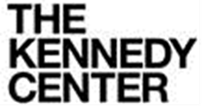 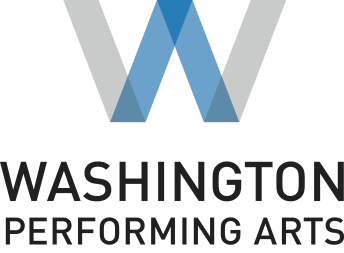 